Brenda Eckstein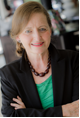 Business Consultant, Trainer and Integral Coach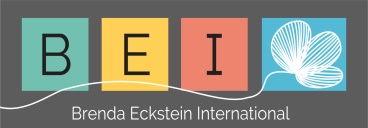 Phone: +27 (0)33 342 5432Mobile:  +27 (0)82 499 3311Fax:  +27 (0)86 518 8205E-mail: brenda@strategy-leadership.comWebsite:  www.strategy-leadership.com